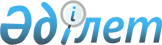 О переименовании улицы села Чистополье Чистопольского сельского округа района имени Габита Мусрепова Северо-Казахстанской областиРешение акима Чистопольского сельского округа района имени Габита Мусрепова Северо-Казахстанской области от 3 марта 2022 года № 5. Зарегистрировано в Министерстве юстиции Республики Казахстан 14 марта 2022 года № 27098
      В соответствии с подпунктом 4) статьи 14 Закона Республики Казахстан "Об административно-территориальном устройстве Республики Казахстан", с учетом мнения населения села Чистополье и на основании заключения областной ономастической комиссии от 16 апреля 2021 года, РЕШИЛ:
      1. Переименовать улицу Сакко и Ванцетти на улицу Әлия Молдағұлова в селе Чистополье Чистопольского сельского округа района имени Габита Мусрепова Северо-Казахстанской области.
      2. Контроль за исполнением настоящего решения оставляю за собой.
      3. Настоящее решение вводится в действие по истечении десяти календарных дней после дня его первого официального опубликования.
					© 2012. РГП на ПХВ «Институт законодательства и правовой информации Республики Казахстан» Министерства юстиции Республики Казахстан
				
      Аким Чистопольского сельского округа 

К. Амантаев
